МИНОБРНАУКИ РОССИИФедеральное государственное бюджетное образовательное учреждение высшего образованияСЫКТЫВКАРСКИЙ ГОСУДАРСТВЕННЫЙ УНИВЕРСИТЕТ ИМЕНИ ПИТИРИМА СОРОКИНА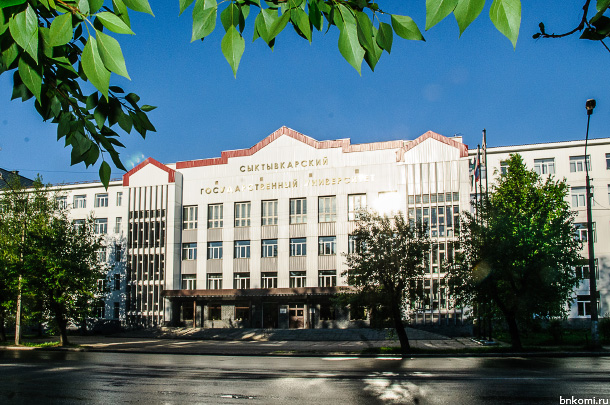 Всероссийская научно-практическая конференция(с международным участием)«Инновационные процессы развития образования: опыт и перспективы»ПРОГРАММА17-18 декабря 2015 годаг. Сыктывкар, 2015 г.17 декабря 2015 года9.00 – 10.00 - регистрация участников конференции (по адресу: ул. Коммунистическая, д. 25 (корпус №8 СГУ им. Питирима Сорокина), ауд. 74)10.00-12.00 - Торжественное открытие конференции. Пленарное заседаниеПриветственное словоМихальченкова Наталья Алексеевна, и.о. ректора ФГБОУ ВО «СГУ имени Питирима Сорокина», к.э.н., доцент кафедры государственно-правовых дисциплинМоисеева-Архипова Светлана Александровна, и.о. министра образования Республики КомиШтин Александра Васильевна, председатель Ассоциации общеобразовательных учреждений и педагогов Республики КомиПленарные доклады12.00 – 13.30 - Обед13.30 – 17.00 - Заседания секций по направлениям работы конференции (по адресу: ул. Коммунистическая, д. 21, корпус №10, Институт педагогики и психологии)18 декабря 2015 года10.00 – 12.00 - Мастер-классы, тренинги, дискуссионные площадки и круглые столы (по отдельному списку)12.00 – 13.00 - Подведение итогов конференции (по адресу: ул. Коммунистическая, д. 21, корпус 10, Институт педагогики и психологии, аудитория 309)Программа секцийСекция 1 «Реализация образовательных стандартов в практике общего и дополнительного образования»Подсекция А Ауд. 307Руководитель:Болотова Галина Владимировна, к.фил.н., доцент кафедры теории и методики обучения Института педагогики и психологии ФГБОУ ВО «СГУ имени Питирима Сорокина»  Соруководитель:Королева Татьяна Павловна, к.пед.н., доцент кафедры филологического образования Института гуманитарных наук ФГБОУ ВО «СГУ имени Питирима Сорокина»  Об опыте преподавания спец. курса «Русская терминология».  Доцент кафедры филологического образования Института гуманитарных наук ФГБОУ ВО «СГУ имени Питирима Сорокина» - Борисова Оксана Владимировна«Диалог культур» в преподавании литературы. Заместитель директора Государственная образовательная школа-интернат «Гимназия искусств при Главе РК им. Ю.А. Спиридонова» - Торлопова Валентина КимовнаК вопросу о метосодержании обучения русскому языку в классах с полиэтническим составом. К.пед.н., доцент кафедры филологического образования Института гуманитарных наук ФГБОУ ВО «СГУ имени Питирима Сорокина»  - Королева Татьяна ПавловнаВнеурочная работа по гуманитарному циклу дисциплин в школе как фактор достижения личностных результатов обучения и воспитания (с презентацией компьютерной игры этнокультурного содержания). Учитель русского языка и литературы МАОУ «СОШ№12» г. Сыктывкара - Одинцова Ольга АлександровнаНекоторые подходы к произведениям, рекомендуемым для внеклассного чтения и входящим в школьную программу. Учитель русского языка и литературы МАОУ «СОШ № 12» г. Сыктывкара - Рыбина Людмила ИвановнаКультурное наследие региона как фактор развития ценностных ориентаций учащихся. Методист Центра развития этнокультурного образования ГОУ ДПО КРИРО - Поляков   Евгений ВикторовичКомпетентностный подход в обучении коми языку как родному в начальных классах.  Доцент кафедры теории и методики обучения Института педагогики и психологии  ФГБОУ ВО «СГУ имени Питирима Сорокина» - Полякова Эльвира ИвановнаОбучение учащихся приемам смыслового чтения на уроках русского языка. К.п.н, доцент кафедры филологического образования Института гуманитарных наук ФГБОУ ВО «СГУ имени Питирима Сорокина» - Мигунова Светлана СтепановнаСинергетический подход к проектированию этнокультурных образовательных программ в Республике Коми. К.фил.н., доцент кафедры теории и методики обучения Института педагогики и психологии ФГБОУ ВО «СГУ имени Питирима Сорокина» - Болотова Галина ВладимировнаТехнологии анализа текста в период обучения учащихся грамоте. Старший преподаватель кафедры теории и методики обучения Института педагогики и психологии ФГБОУ ВО «СГУ имени Питирима Сорокина» - Токарева Наталья НиколаевнаЖанрово-типологический аспект анализа художественного произведения в контексте современного филологического образования. К.фил.н., доцент кафедры филологического образования Института гуманитарных наук ФГБОУ ВО «СГУ имени Питирима Сорокина» - Бознак Ольга Анатольевна Работа с высокомотивированными детьми как условие их успешной самореализации. Учитель русского языка и литературы МБОУ «Щельяюрская СОШ» - Рочева Лидия Ивановна Формирование речевых умений студентов при работе над анализом текста. К.фил.н., доцент кафедры теории и методики обучения Института педагогики и психологии ФГБОУ ВО «СГУ имени Питирима Сорокина» - Прокушева Тамара ИвановнаК вопросу об изучении романа И.А. Гончарова «Обломов» на уроках литературы в 10 классе (проблемный аспект). К.п.н., доцент кафедры филологического образования Института гуманитарных наук ФГБОУ ВО «СГУ имени Питирима Сорокина» - Сафонова Елена ЕвгеньевнаИспользование видео на уроках иностранного языка как средство формирования коммуникативной компетенции учащихся. Преподаватель ГПОУ «Сыктывкарский медицинский колледж им. И.П. Морозова» - Евлампьева Мария ВадимовнаОсновные направления работы и итоги Второго педагогического форума Русского мира. К.ф.н., доцент, зав. кафедрой филологического образования Института гуманитарных наук ФГБОУ ВО  «СГУ имени Питирима Сорокина» - Немирова Наталья ВладимировнаОбучение созданию сочинений-рассуждений как средство формирования текстовых умений. Учитель начальных классов МОУ «СОШ №30» г. Сыктывкар - Лисицына Анна ВладимировнаСоздание мини-проекта на уроке русского языка. Учитель начальных классов МОУ «СОШ №30» г. Сыктывкар - Мичурина Татьяна ПетровнаМетодические основы формирования коммуникативной компетенции младших школьников на уроках коми языка. К.п.н., доцент, зав. кафедрой теории и методики обучения Института педагогики и психологии ФГБОУ ВО «СГУ имени Питирима Сорокина» - Терентьева Светлана НиколаевнаТехнология личностно-ориентированного обучения. Групповая работа на уроках русского языка и литературы (представление опыта). Учитель русского языка и литературы МАОУ «СОШ № 12» г. Сыктывкара - Куштысева Лариса АлександровнаЯзыковое погружение. Заместитель директора по ДДУ МОУ «Сторожевская СОШ» - Макарова Ольга СерафимовнаМетодика формирования языковых компетенций младших школьников (на примере изучения морфологии). Педагог-психолог МАОУ «СОШ №26» г. Сыктывкар - Казакова Дарья СеменовнаОбщеучебные логические действия на уроках русского языка как фактор формирования у младших школьников лингвистического мышления. К.фил.н., доцент кафедра теории и методики обучения Института педагогики и психологии ФГБОУ ВО «СГУ имени Питирима Сорокина» - Докучаева Раиса МихайловнаФормирование лексических компетенций младших школьников. Магистрант, ИПиП, ФГБОУ ВО «СГУ имени Питирима Сорокина» направление подготовки магистерской программы «Педагогика и психология начального образования» – Ульянова Анна ИвановнаМетодика подготовки учащихся к написанию итогового сочинении: из опыта работы с учащимися Коми республиканского очно-заочного лицея-интерната для одаренных детей из сельской местности. К.ф.н., доцент кафедры филологического образования Института гуманитарных наук ФГБОУ ВО «СГУ имени Питирима Сорокина» - Истомина Татьяна БолиславовнаПодсекция БАуд. 311Руководитель:Габова Марина Анатольевна, к.пед.н, доцент кафедры начального и дошкольного образования Института педагогики и психологии ФГБОУ ВО «СГУ имени Питирима Сорокина» Соруководитель:Поберезкая Вита Федоровна, к.пед.н.  доцент, кафедры начального и дошкольного образования Института педагогики и психологии  ФГБОУ ВО «СГУ имени Питирима Сорокина»  Теоретические знания и применение на практике современных образовательных технологий. Учитель физической культуры МАОУ «СОШ №21 с углубленным изучением немецкого языка» г. Сыктывкар - Мартюшова Вера ВасильевнаОценка достижений планируемых результатов Учитель математики МАОУ «СОШ №12» - Поздеева Валентина ТимофеевнаПроектно-исследовательская деятельность учащихся как средство реализации профильного обучения на ступени среднего (полного) образования. Учитель истории МАОУ «СОШ № 12» г. Сыктывкар - Кремер Иван ВладимировичОпыт реализации программы внеурочной деятельности «Мир добра». Учителя начальных классов МОУ «СОШ № 30» г. Сыктывкара - Фомина Елена Геннадиевна, Герасимова Татьяна ВячеславовнаРеализация программы «Тропинка к школе» в целях формирования универсальных учебных действий будущих первоклассников. Учителя начальных классов МОУ «СОШ №30» г. Сыктывкара - Вирясова Мария Васильевна, Фомина Елена ГеннадиевнаФормирование универсальных учебных действий средствами проектной деятельности в сети Интернет при изучении курса литературного чтения. Учитель начальных классов МОУ «Гимназия иностранных языков» г. Ухта - Кудрявцева Инна ВасильевнаОздоровительная физкультура для детей дошкольного возраста. Старший преподаватель кафедры начального и дошкольного образования Института педагогики и психологии ФГБОУ ВО «СГУ имени Питирима Сорокина» - Коснырева Ольга АлександровнаСтендовый доклад как результат представления исследовательской деятельности на уровне начального общего образования в целях патриотического воспитания учащихся. Учитель начальных классов МОУ «СОШ №30» г. Сыктывкар - Беляева Татьяна ИвановнаИсследовательская деятельность учащихся как условие развития творческой личности Учитель начальных классов МОУ «СОШ №30» г. Сыктывкар - Клюхинова Людмила АлександровнаОрганизация внеурочной деятельности учащихся в рамках реализации курса ОРКСЭ и программы «Мир добра». Учитель начальных классов МОУ «СОШ №30» г. Сыктывкар - Южакова Мария СтепановнаГуманистическая концепция воспитания. Магистрант, ИПиП, ФГБОУ ВО «СГУ имени Питирима Сорокина» магистерская программа «Психология и педагогика начального образования» - Семенчина Анна АлексеевнаОсобенности картины мира у младших школьников в зависимости от системы обучения. Магистрант, ИПиП, ФГБОУ ВО «СГУ имени Питирима Сорокина» магистерская программа «Психология и педагогика начального образования» - Уланова Галина ВладимировнаРазвитие изобразительного замысла младших школьников (через реализацию предметной области «Изобразительное искусство»). Магистрант ИПиП, ФГБОУ ВО «СГУ имени Питирима Сорокина» магистерская программа «Психология и педагогика начального образования», специалист по кадрам МАОУ «Гимназия №1» - Орехова Елена ОлеговнаИзучение музыкальной культуры республики Коми в системе музыкального воспитания младших школьников. Преподаватель ГПОУ «Сыктывкарский гуманитарно-педагогический колледж имени И.А. Куратова», г.Сыктывкар - Жукова Надежда АлександровнаАктивизация познавательной деятельности учащихся. Магистрант, ИПиП, ФГБОУ ВО «СГУ имени Питирима Сорокина» направление подготовки магистерской программы «Управление в образовании - Матушко Иван Андреевич Воспитание толерантности на уроках биологии. Преподаватель ГПОУ «Сыктывкарский медицинский колледж им. И.П. Морозова» - Шорохов Юрий Васильевич, Учитель МОУ «СОШ №20» - Максимова Юлия ВикторовнаДекоративно-прикладное искусство как метод нравственно-эстетических ценностей в воспитании школьников  Магистрант, ИПиП, ФГБОУ ВО «СГУ имени Питирима Сорокина» направление подготовки магистерской программы «Педагогика и психология начального образования» – Канева Наталья Ивановна Перспективы развития образовательной области ОБЖ. К.п.н., доцент, Методист центра специального и инклюзивного образования ГОУ ДПО КРИРО - Новикова Ирина ДмитриевнаПрименение информационно-коммуникационных технологий на уроках по теории и методике развития речи у детей. Преподаватель, методист ГПОУ «Сыктывкарский гуманитарно-педагогический колледж имени И.А. Куратова» - Морозова Надежда НиколаевнаПовышение уровня педагогической культуры родителей через произведения русской литературы XIX века.  Аспирант ФГБОУ ВО «СГУ имени Питирима Сорокина» - Мазунова Татьяна АндреевнаВизуальная грамотность как метапредметная компетенция. Критерии визуальной грамотности. Магистрант, направление «Педагогическая антропология» ФГБОУ ВО «СГУ имени Питирима Сорокина» - Ильчукова Ольга СергеевнаИзучение массовой культуры в школьных курсах дисциплин культурологического цикла. Магистрант ФГБОУ ВО «СГУ имени Питирима Сорокина» - Язаджиева Стелла ИлчоваСекция 2 «Реализация образовательных стандартов в практике профессионального образования»Ауд. 117Руководитель:Уваровская Ольга Валентиновна, к.п.н, доцент кафедры общей и специальной педагогики Института педагогики и психологии ФГБОУ ВО «СГУ имени Питирима Сорокина»  Соруководитель: Старцева Ольга Александровна, к.п.н., доцент кафедры общей и специальной педагогики Института педагогики и психологии ФГБОУ ВО «СГУ имени Питирима Сорокина» Дидактическая адаптация студентов-первокурсников. Преподаватели ГПОУ «Сыктывкарский медицинский колледж им. И.П. Морозова» - Рубцова Ольга Михайловна, Шорохов Юрий ВасильевичМетодическое сопровождение в организации учебной практики в среднем профессиональном образовании (на примере специальности «Оператор связи»). Преподаватель ГПОУ «СКСиС» - Дёмина Елена АнатольевнаОб инновационных процессах в образовании Украины. Магистрант ПНПУ имени В.Г. Короленко – Гончар Н.В., доцент ПНПУ имени В.Г. Короленко – Пивовар Н.М.Использование электронных учебников в образовательном процессе в свете реализации ФГОС. Преподаватель спец. дисциплин ГПОУ «Сыктывкарский торгово-технологический техникум» - Сенюкова Мария НиколаевнаКейсовый метод как элемент методического обеспечения практических занятий. Преподаватель ГПОУ «Сыктывкарский колледж сервиса и связи» - Габова Ирина ИвановнаСистема подготовки инструкторов детско-юношеского туризма (на примере студентов, обучающихся по направлению подготовки «Педагогическое образование»). Старший преподаватель кафедры физической культуры Института социальных технологий, ФГБОУ ВО «СГУ имени Питирима Сорокина» - Ильчукова Ольга Валерьевна (в соавторстве – Ануфриева Д.Е.)Использование системы акробатических упражнений на занятиях физической культурой в профессиональной подготовке бакалавра. Старший преподаватель кафедры физической культуры Института социальных технологий, ФГБОУ ВО  «СГУ имени Питирима Сорокина» - Жубрев Владимир Васильевич Подготовка будущих учителей к профессиональной деятельности. Старший преподаватель кафедры психологии Института педагогики и психологии ФГБОУ ВО «СГУ имени Питирима Сорокина» - Матвейко Нина ИвановнаГотовность студентов направления подготовки «Педагогическое образование» к работе в системе инклюзивного образования. Старший преподаватель кафедры психологии Института педагогики и психологии ФГБОУ ВО «СГУ имени Питирима Сорокина» - Морозова Ольга ПетровнаТренинг как средство формирования профессиональных компетенций у студентов направления подготовки «Социальная работа». К.псих.н., доцент кафедры общей психологии Института педагогики и психологии ФГБОУ ВО «СГУ имени Питирима Сорокина» - Майорова Татьяна ЕвгеньевнаАдаптация первокурсников в учреждении среднего профессионального образования на примере опыта ГПОУ «САТ». Преподаватель ГПОУ «Сыктывкарский автомеханический техникум» - Гузь Анастасия ДмитриевнаПроблемные ситуационные задачи в анатомии, как один из приемов формирования общих и профессиональных компетенций будущих медицинских работников. Преподаватель ГПОУ «Сыктывкарский медицинский колледж им. И.П. Морозова» - Данилова Елена НиколаевнаОрганизация работы в кадетском классе. Заместитель директора по НМР МОУ «Сторожевская СОШ» - Попова Татьяна МихайловнаОценка качества сформированности профессиональных компетенций студентов СПО. Заместитель директора по НМР ГПОУ «Сыктывкарский медицинский колледж им. И.П. Морозова» - Седрисева Ольга Владимировна Преподаватель ГПОУ «Сыктывкарский медицинский колледж им. И.П. Морозова» - Шорохов Юрий ВасильевичКомпетентностный подход в организации педагогической практики. Магистрант, ИПиП, «СГУ имени Питирима Сорокина» направление подготовки магистерской программы «Педагогика и психология начального образования», ст. преподаватель кафедры начального и дошкольного образования институт педагогики и психологии ФГБОУ ВО «СГУ имени Питирима Сорокина» - Осипова Марина НиколаевнаОбогащение информационной культуры преподавателя как необходимое условие реализации ФГОС профессионального образования. Преподаватель, методист ГПОУ «Сыктывкарский гуманитарно-педагогический колледж имени И.А.Куратова» - Мартынчук Татьяна АлександровнаПодготовка гувернерских кадров в Украине в современных условиях. К.п.н., старший преподаватель Полтавский университет экономики и торговли, г. Полтава - Бардинов Андрей ВасильевичМассовые открытые онлайн-курсы и открытые образовательные ресурсы в современном образовательном пространстве ВУЗа. К.п.н, доцент кафедры начального и дошкольного образования Института педагогики и психологии ФГБОУ ВО «СГУ имени Питирима Сорокина» - Габова Марина АнатольевнаВопросы сохранения и реализации российского музыкального образования в Республике Коми как субъекте Российской Федерации. Магистрант, ИПиП, ФГБОУ ВО «СГУ имени Питирима Сорокина» направление подготовки магистерской программы «Управление образования» - Гонтарева Ольга ВячеславовнаАспирантура как уровень высшего образования: педагогический компонент ФГОС. Доктор филологических наук, проректор по научной работе ФГБОУ ВО «СГУ имени Питирима Сорокина» - Сергиева Наталья СтаниславовнаОрганизация работы классов казачьей направленности в Краснодарском крае. Педагог дополнительного образования МАОУ ДОД ДЮЦ «Клуб детского творчества им.А.М.Кижеватова» г. Тюмень - Логунова Елена ВалентиновнаСекция 3 «Психолого-педагогическое сопровождение образовательного процесса. Проблемы образования детей с ОВЗ»Ауд. 323Руководитель:Аверин Александр Викторович, к.психол.н., доцент, заведующий кафедрой общей психологии Института педагогики и психологии ФГБОУ ВО «СГУ имени Питирима Сорокина»  Соруководитель: Петросянц Виолетта Рубеновна, к.психол.н., доцент кафедры психологии Института педагогики и психологии ФГБОУ ВО «СГУ имени Питирима Сорокина»  Влияние эмоционального интеллекта на формирование у старшеклассников способности к самоуправлению в общении. Магистрант, ИПиП, ФГБОУ ВО «СГУ имени Питирима Сорокина» направление подготовки магистерской программы «Управление в образовании» - Прудников Андрей АлександровичСовладающее поведение как компонент адаптационного потенциала первокурсников. Старший преподаватель кафедры общей психологии Института педагогики и психологии ФГБОУ ВО «СГУ имени Питирима Сорокина» - Усманова Елена АзимовнаПсихологические основы групповых форм развития личности. К.псих.н. ФГБОУ ВО «СГУ имени Питирима Сорокина» - Разорина Лариса Михайловна Интегративная модифицированная песочная терапия на основе кинетического песка как альтернатива традиционным коррекционно-развивающим программам. Педагог-психолог МАОУ СОШ №1 с углубленным изучением отдельных предметов им.  И.А. Куратова г. Сыктывкара - Степанова Ирина ФедоровнаПсихолого-педагогическое сопровождение образовательного процесса. Педагог-психолог  ГОУ РК «Детский дом-школа №1 им. А.А. Католикова» г. Сыктывкар - Чеботарёва Наталия АлимовнаИнтеграция действий педагогов и врачей в работе с детьми с ограниченными возможностями здоровья (ОВЗ) К.п.н., доцент кафедры общей и специальной педагогики Института педагогики и психологии ФГБОУ ВО «СГУ имени Питирима Сорокина» - Старцева Ольга АлександровнаПсихолого-акмеологическое сопровождение профессионального становления личности студентов как условие индивидуализации их обучения. Педагог-психолог ГПОУ «Сыктывкарский медицинский колледж им. И.П. Морозова» - Кузиванова Елена МихайловнаРазвитие связной речи детей с ЗПР посредством сказкотерапии. Учитель-логопед МБДОУ «Детский сад № 8 комбинированного вида» с. Выльгорт - Козырь Ольга ВасильевнаРазвитие активного словаря прилагательных у детей с ЗПР посредством логритмики. Логопед ГБУЗ РК «Сыктывдинская ЦРБ» - Савкина Елена Владимировна Особенности социальной идентичности у учащихся младших классов. Старший преподаватель кафедры психологии Института педагогики и психологии ФГБОУ ВО «СГУ имени Питирима Сорокина» - Старцева Светлана ВладимировнаОсобенности направленности личности студентов-первокурсников – будущих педагогов. К.псих.н., доцент кафедры психологии Института педагогики и психологии ФГБОУ ВО «СГУ имени Питирима Сорокина» - Завалина Валентина ИльиничнаМастер-класс. Особенности работы с младшими школьниками с нарушениями слуха.  Учитель начальных классов ГОУ РК СКШИ №4 - Журавлёва Елена ВасильевнаОсобенности формирования навыков словообразования у младших школьников с нарушениями слуха. Воспитатель ГОУ РК «СКШИ №4» - Корепина Наталья АлександровнаОбогащение словаря именами прилагательными у детей 5-6 лет с ОНР в процессе изобразительной деятельности. Руководитель изобразительной деятельности МБДОУ №26 г. Сыктывкар - Барановская Любовь ВикторовнаСемья как необходимое условие формирования личности ребёнка. Магистрант ИПиП, ФГБОУ ВО «СГУ имени Питирима Сорокина» магистерская программа «Психология и педагогика начального образования» - Каримова Анна ВладимировнаИсследование мотивов выбора профессии студентов медицинского колледжа. Методист, преподаватель ГПОУ «Сыктывкарский медицинский колледж им. И.П. Морозова» - Парначёва Татьяна ВасильевнаРебенок как «автор самого себя» (конструирование собственной личности в игровой деятельности). Преподаватель, методист - ГПОУ «Сыктывкарский гуманитарно-педагогический колледж им. И.А.Куратова» - Сопова Майя НиколаевнаОбеспечение психологической безопасности ребенка в условиях образовательной среды. Магистрант, ИПиП, ФГБОУ ВО  «СГУ имени Питирима Сорокина» направление подготовки магистерской программы «Педагогика и психология начального образования» – Урбан Татьяна ИвановнаУчебная мотивация как необходимое условие эффективного обучения. Магистрант, ИПиП, ФГБОУ ВО «СГУ имени Питирима Сорокина» направление подготовки магистерской программы «Педагогика и психология начального образования» – Рейнгардт Антонина АлексеевнаРоль физкультурно-спортивной деятельности в формировании морально-волевых качеств трудных подростков. К.п.н., старший преподаватель кафедры теории и методики преподавания спортивных дисциплин Полтавский педагогический университет -  Тараненко Ирина Вадимовна  Особенности общения младших школьников. Магистрант, ИПиП, ФГБОУ ВО «СГУ имени Питирима Сорокина» направление подготовки магистерской программы «Педагогика и психология начального образования» - Сизова Айгуль НургалиевнаК проблеме инклюзивного образования в современной школе. К.психол.н., доцент кафедры общая психология Института педагогики и психологии «СГУ имени Питирима Сорокина» - Евсеева Антонина НиколаевнаМотивы учебной деятельности студентов - будущих педагогов. К.психол.н., доцент кафедры психологии Института педагогики и психологии ФГБОУ ВО «СГУ имени Питирима Сорокина» - Юшкова Галина МюдовнаФормирование эмоциональной стабильности. Педагог-психолог МБОУ «СОШ №1» г. Усинска - Скрипник Людмила ДмитриевнаИсследование психоэмоционального состояния студентов Сыктывкарского университета. К.б.н, доцент кафедры общей психологии Института педагогики и психологии ФГБОУ ВО «СГУ имени Питирима Сорокина» - Ветошева Валентина ИвановнаИнклюзивное образование в Республике Коми: итоги и перспективы. Заведующий центром специального и инклюзивного образования ГОУ ДПО «КРИРО» - Насибулина Татьяна ВладимировнаПроблемы физического воспитания детей с ограниченными возможностями здоровья. Магистр ФГБОУ ВО «СГУ имени Питирима Сорокина» направления «Педагогическая антропология» - Гусарева Ася АлександровнаСекция 4 «Управление в образовательных организациях в новых условиях»Ауд. 113Руководитель:Сажина Светлана Дмитриевна, к.п.н., заведующий кафедрой общей и специальной педагогики Института педагогики и психологии ФГБОУ ВО «СГУ имени Питирима Сорокина»  Соруководитель:Ткачук Татьяна Анатольевна,  к.п.н., доцент кафедры начального и дошкольного образования Института педагогики и психологии ФГБОУ ВО  «СГУ имени Питирима Сорокина» Научно-методическое сопровождение профессиональной деятельности педагога. Методист ГПОУ «КРАПТ» -  Мухина Галина СергеевнаУправленческий потенциал моделей сетевого взаимодействия в системе педагогического образования. К.фил.н., доцент кафедры теории и методики обучения института педагогики и психологии ФГБОУ ВО «СГУ имени Питирима Сорокина» - Болотова Галина ВладимировнаРоль профессиональной компетентности преподавателя правовых дисциплин в процессе обучения будущих медицинских работников. Преподаватель ГПОУ «Сыктывкарский медицинский колледж им. И.П. Морозова» - Щурова Елена НиколаевнаПовышение профессиональной компетентности педагогического коллектива посредством реализации модели работы над Единой методической темой. Заместители директора МАОУ «Гимназия им. А.С. Пушкина» - Горбатенко Вероника Ивановна, Казакова Татьяна НиколаевнаСоциально-педагогические методы управления как условие повышения качества работы с персоналом в образовательном учреждении. Воспитатель МАДОУ № 8 общеразвивающего вида г. Сыктывкара - Морозова Тамара МихайловнаНормативные и методические основы дополнительного образования в ДОО в области художественно-эстетического развития детей. К.п.н, доцент кафедры начального и дошкольного образования Института педагогики и психологии ФГБОУ ВО «СГУ имени Питирима Сорокина» - Сибиркина Елена НиколаевнаЧеловеческие ресурсы: финансы в управлении Директор МОУ «Сторожевская СОШ» - Захаренко Ангелина МихайловнаСовременное содержание и формы методической работы в условиях введения и реализации ФГОС ООО.  Заместители директора по УР МОУ «Сторожевская СОШ» - Попова Светлана Михайловна, Карманова Тамара ИвановнаОпыт работы по стратегии развития воспитания. Заместитель директора по ВР МОУ «Сторожевская СОШ» - Пурлушкина Светлана ВладимировнаАдаптация молодых специалистов в рабочей сфере. Учитель МАОУ «СОШ № 25» - Елкина Ирина АлександровнаК вопросу об имидже дошкольной образовательной организации. Воспитатели МАОУ «Прогимназия № 81» - Канева Надежда Михайловна, Чебыкина Ирина Васильевна Система работы по повышению уровня компетенции педагогов ДОО. Заместитель директора по УВР МАОУ «Прогимназия № 81» - Коновалова Любовь ВикторовнаЛокальные нормативные акты в управлении образовательным учреждением высшего образования. Руководитель УМЦ ФГБОУ ВО «СГУ им. Питирима Сорокина» - Летова Ольга ИвановнаОсобенности управления учреждением СПО на современном этапе. Преподаватель спец. дисциплин ГПОУ «Сыктывкарский индустриальный колледж» - Молотова Галина ВладимировнаОсобенности управления образовательным процессом Прогимназии в условиях реализации ФГОС. Заместитель директора по УВР МАОУ «Прогимназия № 81» - Чукичева Татьяна ИгоревнаОрганизация методического сопровождения профессиональной деятельности педагогов в условиях перехода на новый общеобразовательный стандарт. Заместитель директора по научно-методической работе МАОУ «СОШ №1 с углубленным изучением отдельных предметов им. И.А. Куратова» г. Сыктывкар - Ластунова Анжелика ВладимировнаМенеджмент туризма в системе физкультурного образования. Соискатель кафедры педагогического мастерства и менеджмента имени И.А.Зязюна «ПНПУ имени В.Г.Короленко» г. Полтава - Бардинов Алексей ВасильевичМониторинг и педагогическая диагностика в соответствии с ФГОС дошкольного образования. К.п.н., доцент кафедры начального и дошкольного образования Института педагогики и психологии ФГБОУ ВО «СГУ имени Питирима Сорокина» - Ткачук Татьяна Анатольевна, К.п.н., доцент кафедры начального и дошкольного образования Института педагогики и психологии ФГБОУ ВО «СГУ имени Питирима Сорокина» -Егорова Елена Леонидовна.Электронное учебное пособие как одно из средств повышения профессиональной компетентности педагога в сфере ИКТ. Магистрант, ФГБОУ ВО «СГУ имени Питирима Сорокина» - Светличная Татьяна ВитальевнаК проблеме управления качеством в образовательных организациях. Старший преподаватель кафедры начального и дошкольного образования Института педагогики и психологии ФГБОУ ВО «СГУ имени Питирима Сорокина» - Партыка Надежда Владимировна К.п.н., доцент кафедры начального и дошкольного образования Института педагогики и психологии ФГБОУ ВО «СГУ имени Питирима Сорокина» - Егорова Елена Леонидовна.Тайм-менеджмент в работе руководителя дошкольной образовательной организации. Старший преподаватель кафедры начального и дошкольного образования Института педагогики и психологии ФГБОУ ВО «СГУ имени Питирима Сорокина» - Партыка Надежда ВладимировнаВозможности формирования самоидентификации современного педагога дошкольного образования. Старший преподаватель кафедры начального и дошкольного образования Института педагогики и психологии ФГБОУ ВО «СГУ имени Питирима Сорокина» - Головатова Агата ЮрьевнаГИС ЭО как одно из средств оптимизации управления образовательным процессом. Магистрант, ФГБОУ ВО «СГУ имени Питирима Сорокина» направление подготовки магистерской программы «Информационные технологии в образовании» - Отдельнова Светлана Николаевна_________________________________________________________________Председатель оргкомитета:Истиховская Марина Дмитриевна, ректор ФГБОУ ВО «СГУ им. Питирима Сорокина», к.ю.н., доцент кафедры государственно-правовых дисциплинЧлены оргкомитета конференции:Михальченкова Наталья Алексеевна, проректор по программам развития и инновационной деятельности, к.э.н., доцент кафедры государственно-правовых дисциплин ФГБОУ ВО «СГУ им. Питирима Сорокина»Антонов Вячеслав Григорьевич, директор института педагогики и психологии ФГБОУ ВО «СГУ им. Питирима Сорокина», к.ф.-м.н., доцентСостав рабочей группыАверин Александр Викторович, зав. кафедрой общей психологии, к.псих.н., доцентАмосова Татьяна Валерьевна, ассистент кафедры психологииЕгорова Елена Леонидовна, зав. кафедрой начального и дошкольного образования, к.п.н., доцентКоролева Татьяна Павловна, заместитель директора по пед. образованию Института гуманитарных наук, к.п.н., доцентРоманчук Надежда Ивановна, начальник управления научной и инновационной деятельностиСажина Светлана Дмитриевна, зав. кафедрой общей и специальной педагогики, к.п.н.Терентьева Светлана Николаевна, зав. кафедрой теории и методики обучения, к.п.н., доцентЮшкова Галина Мюдовна, зав. кафедрой психологии, к.псих.н., доцентДокладчикНаименование доклада1Уваровская Ольга Валентиновна, кандидат педагогических наук, доцент кафедры общей и специальной педагогики Института педагогики и психологии ФГБОУ ВО «Сыктывкарский государственный институт имени Питирима Сорокина»Развитие педагогического образования: новые вызовы2Сулимов Владимир Александровичдоктор культурологии, доцент, профессор кафедры культурологии и педагогической антропологии Института культуры и искусства ФГБОУ ВО «Сыктывкарский государственный институт имени Питирима Сорокина»Социально-культурная платформа современного школьного образования: от педагогической теории к образовательной практике3Беланова Эмилия Исаевна, кандидат педагогических наук, доцент кафедры начального и дошкольного образования Института педагогики и психологии ФГБОУ ВО «Сыктывкарский государственный институт имени Питирима Сорокина»Формирование профессиональных педагогических компетенций в процессе преподавания педагогических дисциплин4Фадеева Ирина Евгеньевна, доктор культурологии, профессор, зав. кафедрой культурологии и педагогической антропологии Института культуры и искусства ФГБОУ ВО «Сыктывкарский государственный институт имени Питирима Сорокина»Обществоведческое образование в свете культурологической парадигмы (к вопросу о реализации ФГОС общего среднего образования)5Аверин Александр Викторович, кандидат психологических наук, заведующий кафедрой общей психологии Института педагогики и психологии ФГБОУ ВО «Сыктывкарский государственный институт имени Питирима Сорокина»Роль психологической подготовки учителя в свете реализации ФГОС